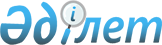 О признании утратившими силу некоторых решений Правительства Республики КазахстанПостановление Правительства Республики Казахстан от 20 апреля 2023 года № 316.
      Правительство Республики Казахстан ПОСТАНОВЛЯЕТ:
      1. Признать утратившими силу некоторые решения Правительства Республики Казахстан согласно приложению к настоящему постановлению.
      2. Настоящее постановление вводится в действие со дня его подписания. Перечень утративших силу некоторых решений Правительства Республики Казахстан
      1. Постановление Кабинета Министров Республики Казахстан от 23 августа 1995 года № 1170 "Об организации международных авиаперевозок в аэропортах Республики Казахстан по временной схеме".
      2. Постановление Правительства Республики Казахстан от 19 марта 1996 года № 328 "О внесении дополнений в постановление Кабинета Министров Республики Казахстан от 23 августа 1995 г. № 1170".
      3. Пункт 63 изменений, которые вносятся в некоторые решения Правительства Республики Казахстан, утвержденных постановлением Правительства Республики Казахстан от 20 августа 1996 года № 1031 "О внесении изменений и признании утратившими силу некоторых решений Правительства Республики Казахстан".
      4. Постановление Правительства Республики Казахстан от 25 апреля 1997 года № 660 "О внесении дополнений в постановление Правительства Республики Казахстан от 23 августа 1995 г. № 1170".
      5. Постановление Правительства Республики Казахстан от 7 декабря 1998 года № 1253 "О внесении дополнения в постановление Кабинета Министров Республики Казахстан от 23 августа 1995 года № 1170".
      6. Постановление Правительства Республики Казахстан от 4 мая 2000 года № 666 "О внесении дополнения в постановление Кабинета Министров Республики Казахстан от 23 августа 1995 года № 1170".
					© 2012. РГП на ПХВ «Институт законодательства и правовой информации Республики Казахстан» Министерства юстиции Республики Казахстан
				
      Премьер-МинистрРеспублики Казахстан 

А. Смаилов
Приложение
к постановлению Правительства
Республики Казахстан
от 20 апреля 2023 года № 316